  Using your knowledge of vertex form, graph the following quadratic relations.  a)		b)	Vertex:		Vertex: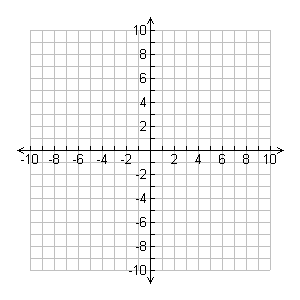 Step Pattern:		Step Pattern:c)  y = - (x + 4)2 + 7		d)  y = 2(x – 4)2Vertex:		Vertex:Step Pattern:		Step Pattern:e)		f)	Vertex:		Vertex:Step Pattern:		Step Pattern:g)  y = -3x2		h)  y = 2(x – 6)2 - 5Vertex:		Vertex:Step Pattern:		Step Pattern: